lMADONAS NOVADA PAŠVALDĪBA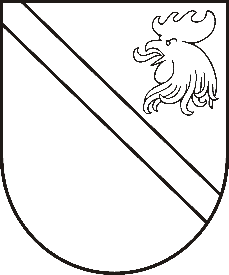 Reģ. Nr. 90000054572Saieta laukums 1, Madona, Madonas novads, LV-4801 t. 64860090, fakss 64860079, e-pasts: dome@madona.lv ___________________________________________________________________________MADONAS NOVADA PAŠVALDĪBAS DOMESLĒMUMSMadonā2018.gada 27.jūnijā								Nr.265									(protokols Nr.11, 16.p.)Par valsts sociālā atbalsta piešķiršanu Mārcienas sākumskolas skolotājaiMadonas novada pašvaldībā 15.06.2018. saņemts xxx iesniegums  (Reģ.Nr.MNP/2.1.3.6./18/722) ar lūgumu piešķirt viņai valsts sociālo atbalstu pēc darba tiesisko attiecību izbeigšanas Mārcienas sākumskolā. Noklausījusies Izglītības nodaļas vadītājas S.Seržānes sniegto informāciju, saskaņā ar Izglītības likuma 52.panta otro daļu, Ministru kabineta 17.04.2018. noteikumu Nr.216 “Kārtība, kādā piešķir un administrē valsts sociālo atbalstu pedagogiem” 4. un 6.punktu, Madonas novada pašvaldības domes 28.02.2018. lēmumu Nr.70 (prot.Nr.3, 30p.) “Par Mārcienas sākumskolas likvidēšanu”, ņemot vērā 19.06.2018. Finanšu un attīstības komitejas atzinumu, atklāti balsojot: PAR – 11 (Zigfrīds Gora, Ivars Miķelsons, Antra Gotlaufa, Artūrs Grandāns, Gunārs Ikaunieks, Valda Kļaviņa, Andris Sakne, Rihards Saulītis, Inese Strode, Aleksandrs Šrubs, Gatis Teilis), PRET – NAV,  ATTURAS – NAV, Madonas novada pašvaldības dome  NOLEMJ:Piešķirt xxx kā pedagogam valsts sociālo atbalstu EUR 508,28  apmērā mēnesī uz laiku līdz sešiem mēnešiem.No valsts sociālā atbalsta ieturēt valsts sociālās apdrošināšanas obligātās iemaksas pensiju un bezdarba apdrošināšanai EUR 133,88 apmērā mēnesī atbilstoši noteikumiem par valsts sociālās apdrošināšanas iemaksu likmes sadalījumu pa valsts sociālās apdrošināšanas veidiem.Noteikt, ka XXX ir pienākums ne vēlāk kā triju dienu laikā paziņot Madonas novada pašvaldībai, ja viņai ir zudis pamats valsts sociālā atbalsta saņemšanai (sākusi strādāt algotu darbu, uzsākusi komercdarbību vai saimniecisko darbību vai piešķirta vecuma pensija vai bezdarbnieka pabalsts).Uzdot Madonas novada pašvaldības Finanšu nodaļai, izmantojot Valsts kases informācijas sistēmu “Ministriju, centrālo valsts iestāžu un pašvaldību budžeta pārskatu informācijas sistēma”, piecu darbdienu laikā pēc lēmuma pieņemšanas par sociālā atbalsta piešķiršanu iesniegt Izglītības un zinātnes ministrijā pieprasījumu sociālā atbalsta saņemšanai pirmajiem trim mēnešiem, bet pieprasījumu par ceturto, piekto un sesto mēnesi – līdz attiecīgā mēneša 15.datumam.Uzdot Madonas novada pašvaldības Finanšu nodaļai veikt valsts sociālā atbalsta izmaksu uz xxx kontu – xxx.Pielikumā: Izvērstais lēmums (administratīvais akts) uz 3 lapām. Domes priekšsēdētāja vietnieks					Z.Gora